ПОЛОЖЕНИЕо проведении в 2022 году VI Всероссийского конкурса Центров и программ родительского просвещенияI.Общие положения.I.1. Настоящее Положение определяет порядок организации и проведения, критерии отбора, параметры оценки конкурсных работVI Всероссийского конкурса Центров и программ родительского просвещения в 2022 году (далее – Конкурс, Положение).I.2. Организаторы Конкурса – Общероссийская общественная организация «Национальная родительская ассоциация социальной поддержки семьи и защиты семейных ценностей» при поддержке Министерства просвещения Российской Федерации. (далее – Организаторы).I.3. К проведению Конкурсамогут быть привлечены представители образовательных учреждений, общественных и профессиональных педагогических объединений, и организаций.I.4. Актуальность Конкурса.Как показывает практика, поколение нынешних родителей ощущает значительную нехватку знаний и компетенций в воспитании детей. В настоящий момент важно актуализировать имеющийся опыт, продвигать и тиражировать или популяризировать лучшие практики родительского просвещения.Успешная работа по родительскому просвещению возможна лишь тогда, когда все участники образовательного процесса – педагоги, дети, родители – становятся единым целым, большим и сплоченным коллективом. Результатом успешной и эффективной работы по родительскому просвещению является улучшение в отношениях с ребенком, повышение качества взаимопонимания с родителями, формирование конструктивного взгляда родителей на решение семейных проблем, развитие педагогической рефлексии родителей, повышение активности участия родителей в учебно-воспитательном процессе.Конкурс призван выявить и поощрить лучшие практики родительского просвещения, реализуемые как юридическими, так и физическими лицами, в комплексе с другими просветительско-педагогическими проектами, или в качестве самостоятельно реализуемых программ.  I.5. Цель и задачи Конкурса.I.5.1. Цель Конкурса: выявление и распространение передового опыта родительского просвещения;I.5.2. Задачи Конкурса:- формирования единого методического пространства для участников процесса родительского просвещения;	- укрепление партнерских отношений между организациями и сообществами родителей;		- поддержка инициатив в области родительского просвещения; 		- поддержка инновационных форм и решений по вовлечению родителей в образовательный процесс и воспитание.I.6. Участники Конкурса.I.6.1. В Конкурсе могут принять участие:- физические лица, в том числе имеющие статус индивидуальных предпринимателей, реализующие авторские программы по родительскому просвещению, заявка на участие и содержание конкурсных работ которых отвечает требованиям настоящего Положения (далее – Участник - физическое лицо);- юридические лица любой организационно-правовой формы, заявка на участие и содержание конкурсных работ которых отвечает требованиям настоящего Положения (далее – Участник - юридическое лицо) по трём группам:- образовательные организации;- общественные организации;- иные организации, работающие в сфере родительского просвещения.I.6.2. Возраст/стаж работы с момента государственной регистрации Участников не ограничивается.I.6.3. Конкурс проводится в заочной форме, в формате экспертизы присланных участниками конкурсных материалов.II. Сроки и порядок проведения конкурса.II.1. Рабочая группа.Подготовку и проведение Конкурса осуществляет Рабочая группаКонкурса (далее – Рабочая группа). Рабочая группа регистрирует участников Конкурса, осуществляет сбор конкурсных материалов, формирует и организует работу Жюри Конкурса для оценки конкурсных работ, формирует рейтинг участников для определения победителей на основании оценивания конкурсных работ членами Жюри, информирует об итогах Конкурса.II.2. Жюри и порядок оценки работ.II.2.1. Для определения победителей Конкурса формируется Жюри Конкурса в количестве 15 человек, имеющих опыт не менее 5 лет по организации и проведению всероссийских конкурсов в сфере педагогики. Жюри конкурса проводит оценку конкурсных работ участников. II.2.2. Результатом работы Жюри Конкурса являются заполненные и подписанные индивидуальные экспертные листы с проставленными баллами, которые передаются в Рабочую группу для определения рейтинга участников (Приложение 1).II.2.3. По результатам первичной оценки Жюри определяет 40 лучших Участников, работы которых выносятся на общественное обсуждение.II.2.4. По итогам общественного обсуждения членами Жюри формируется список не менее 25 победителей - лучших центров и программ родительского просвещения.II.2.5. Итоги экспертной оценки конкурсных работ подводятся в итоговом протоколе оценки заявок Жюри.II.3. Порядок предоставления конкурсных работ.Для участия в Конкурсе в срок до 01 октября 2022 года, включительно, необходимо направить:- Заявку в формате Word (Форма Заявки – Приложение 2), а также в формате  .pdf  для Участников – юридических лиц;- заполненный и отсканированный файл «Согласие на обработку персональных данных» по форме, указанной в Приложении 3(для Участников - физических лиц) или направитьсвидетельство о государственной регистрации (для Участников - юридических лиц);- Конкурсные материалы, заархивированные форматом (.rar, .7z, .zip) объемом не более 10 ГБ. Название архива должно содержать название организации для юридических лиц или ФИО физического лица;- описание (аннотации) программы или проектадо 8 страниц формата А4.Все вышеперечисленные материалы направляются на специальный ресурс в Интернете - электронную почту k2022@nra-russia.ru (с отметкой в теме письме – Конкурс ЦПРП)II.3.1. Конкурсные работы не рецензируются и не возвращаются. Материалы, представленные на Конкурс, могут быть использованы Организаторами в достижении уставных целей. II.3.2. На каждый проект/программу по каждой номинации подается отдельная заявка, не более 3 от одного Участника.II.3.3. Участник - физическое лицо в обязательном порядке подписывает Согласие на обработку персональных данных, сканированный вариант которого прикрепляет в комплект документов, подаваемых для участия в Конкурсе.II.3.4. Участник - юридическое лицо в обязательном порядке прикладывает свидетельство о регистрации организации, сканированный вариант которого прикрепляет в комплект документов, подаваемых для участия в Конкурсе.III. Требования к конкурсным материалам: III.1. Соответствие целям и задачам Конкурса.III.2. Наличие описания программы или проекта по родительскому просвещению, содержащего:- цель и задачи программы или проекта, которые ставит перед собой автор или организация, а также их обоснование;- педагогические приёмы, формы, способы, оригинальные идеи и находки, которые использует автор или организация для достижения поставленной цели, а также их обоснование;- полученные/ожидаемые результаты (качественные и количественные), а также используемые автором или организацией способы/критерии определения этих результатов;III.3. Наличие Приложений, включающих в себя конкретные методические материалы, подтверждающие конкурсные преимущества представленной работы (рабочие учебные планы, конспекты, планы реализации программы или проекта, раздаточные материалы, алгоритмы работы, сценарные разработки, диагностические материалы, схемы, таблицы, диаграммы, фото-, видеоматериалы, демонстрирующие проводимую работу с родителями, иные иллюстрации, подготовленные сборники и др.)III.4. Объем конкурсных материалов:- основного описания (аннотации) программы или проекта – до8 страниц формата А4, шрифт Times New Roman размер 12, межстрочный интервал - 1,5, поля страницы справа – 1,5 см, остальные по 2 см с обязательной нумерацией страниц. - объем приложений до 10 ГБ. III.5. Конкурсные материалы предоставляются на русском языке. В случае использования иностранных языков и/или языков народов Российской Федерации основное описание программы или проекта должно быть представлено на русском языке или с переводом на русский язык.IV. Номинации Конкурса: 1. Программы и проекты, направленные на общее развитие родительских компетенций.2. Программы и проекты родительского просвещения психолого-педагогической направленности.3. Программы и проекты родительского просвещения гуманитарной тематики (юридическое, историческое, культурологическое, экономическое родительское просвещение).4. Программы и проекты, направленные на образовательную и коррекционно-развивающую работу с родителями, воспитывающими детей с ОВЗ, детей-инвалидов.5. Программы и проекты родительского просвещения, направленные на формирование культуры здорового и безопасного образа жизни.V. Порядок подведения итогов Конкурса:- на предварительном этапе проводится первичная оценка поступивших заявок на соответствие настоящему Положению;- на первом этапе проводится первичная оценка представленных конкурсных работ и в соответствии с выставленными экспертами баллами формируется рейтинг представленных конкурсных работ;- результатом первого этапа является отбор в соответствии с рейтингом набранных баллов 40 лучших конкурсных работ, наиболее полно соответствующих цели и задачам Конкурса;- на втором этапе проводится общественное обсуждение 40 конкурсных материалов, с участием не менее 10 экспертов -представителей некоммерческих организаций, работающих в системе просвещения, развития системы дополнительного образования, социальной защиты семей с детьми, а также членов Жюри; - результатом второго этапа является формирование итогового рейтинга представленных не менее 25 лучших конкурсных работ, которые представляются для награждения победителей и размещаются в специальном сборнике по итогам проведения Конкурса.VI. Критерии, принципыипараметры оценки конкурсных материалов.Оценка конкурсных материалов проводится на основании принципов открытости, комплексности, системности, прозрачности, исключения субъективности при оценке. 1) цель и задачи- сформулированы ясно, конкретно и полно обоснованы (от 0 до 10 баллов);- цель реалистична, корректна по отношению к родителям, задачи соответствует возрастным особенностям (от 0 до 10 баллов);2) содержание разработок- полно отражает семейные традиции и ценности (от 0 до 20 баллов);- подчёркивает значение семьи в истории и повседневной жизни России, формировании личности человека (от 0 до 20 баллов);3) педагогические приёмы, формы, способы, оригинальные идеи находки- выбраны, исходя из поставленных цели и задач, грамотно сформулированы и обоснованы, имеют очевидную воспитательную ценность (от 0 до 15 баллов);- технологичны, носят системный характер, взаимосвязаны или выстроены как алгоритм, их описание дает ясное представление о содержании работы педагога (от 0 до 20 баллов);- присутствует оригинальный (авторский) подход, они могут быть рекомендованы к использованию другими педагогами (от 0 до 20 баллов);4) полученные результатыреальны, адекватны поставленной цели; способы их определения корректны, дан инструментарий (от 0 до 20 баллов);5) приложенияотражают основное содержание конкурсной работы, расширяют и дополняют представление о методике (от 0 до 20 баллов).VII. Порядок награждения победителей.VII.1. Победитель Конкурса ЦПРП награждается дипломом на Торжественной церемонии в рамках проведения Всероссийской конференции по вопросам семейного воспитания и родительского просвещения «Школа одарённых родителей».VII.2. Победители Конкурса ЦПРП награждаются ценными подарками – за первое место - смартфон, за второе место – электронный планшет, за третье место –съёмный диск (накопитель) ёмкостью не менее 1 ТБайт. Ценные подарки вручаются из расчёта один подарок – одной заявке-победительнице, вне зависимости от количества авторов и соавторов конкурсной заявки.VII.3. Итоги конкурса размещаются на сайте Общероссийской общественной организации «Национальная родительская ассоциация социальной поддержки семьи и защиты семейных ценностей».VII.4. Каждый заявитель получит индивидуальный сертификат.Приложение 1 ЭКСПЕРТНОЕ ЗАКЛЮЧЕНИЕПриложение 2Форма Заявки (Регистрационной формы) VI Всероссийского конкурса Центров и программ родительского просвещенияФ.И.О. автора программы или проекта Участника - физического лица/ Название и юридическая форма организации Участника - юридического лица_____________________________________________________________Автор проекта или программы с указанием должности (для юридических лиц)_____________________________________________________________Место работы, должность Участника – заявителя физического лица_____________________________________________________________Субъект Российской Федерации_____________________________________________________________Полный почтовый адрес с индексом_____________________________________________________________Контактный телефон_____________________________________________________________Электронная почта_____________________________________________________________Название или тема работы_____________________________________________________________Номинация, на которую представлена программа/проект_____________________________________________________________Подпись и расшифровка подписи должностного лица уполномоченного подписать Заявку (для Участника – юридического лица)Приложение 3Согласие на обработку персональных данных Участника-физического лицаЯ,_____________________________________________________________________,
зарегистрированный(ая) по адресу:____________________________________________________________,
________________________________________________________________________________документ, удостоверяющий личность:__________________________________________________________
________________________________________________________________________________ (сведения о дате выдачи указанного документа и выдавшем его органе).В соответствии с требованиями ст.9 Федерального закона Российской Федерации от 27 июля 2006 г. №152-ФЗ «О персональных данных», подтверждаю свое согласие Рабочей группе VIВсероссийского конкурса Центров и программ родительского просвещения на обработку моих персональных данных в целях проверки на соответствие требованиям, предъявляемым Положением о VI Всероссийском конкурсе Центров и программ родительского просвещения, при условии, что их обработка осуществляется уполномоченными лицами, принявшими обязательства о сохранении конфиденциальности указных сведений.Предоставляю право Рабочей группе VI Всероссийского конкурса Центров и программ родительского просвещения осуществлять все действия (операции) с моими персональными данными, включая сбор, систематизацию, накопление, хранение, обновление, изменение, использование, обезличивание, блокирование, уничтожение. Организация вправе обрабатывать мои персональные данные посредством внесения их в электронную базу данных, списки и другие отчетные формы.Передача моих персональных данных иным лицам или иное их разглашение может осуществляться только с моего письменного согласия.Я оставляю за собой право отозвать свое согласие посредством составления соответствующего письменного документа, который может быть направлен мной в адрес Рабочей группы VI Всероссийского конкурса Центров и программ родительского просвещения по почте заказным письмом с уведомлением о вручении либо вручен лично под расписку надлежаще уполномоченному представителю Рабочей группы VI Всероссийского конкурса Центров и программ родительского просвещения.Настоящее согласие дано мной «___» _____________ 2022 года.Подпись: _______________/__________/«УТВЕРЖДАЮ»Ответственный секретарь Координационного совета Национальной Родительской Ассоциации А. В. Гусев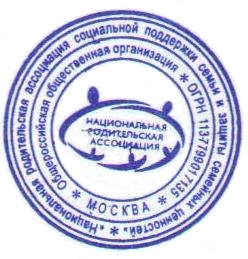 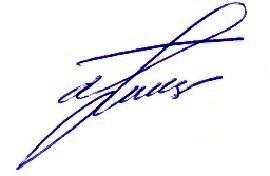 Заявка №ЭкспертФИО заявителя Участника-физического лицаНазвание Участника-юридического лицаНазвание/тема конкурсной работыКритерии оценки конкурсной работы                                                                                            Критерии оценки конкурсной работы                                                                                            Баллы1. Цель и задачи сформулированы ясно, конкретно и полно (от 0 до 10 баллов)1. Цель и задачи сформулированы ясно, конкретно и полно (от 0 до 10 баллов)2. Цель реалистична, корректна по отношению к родителям, задачи соответствует возрастным особенностям (от 0 до 10 баллов)2. Цель реалистична, корректна по отношению к родителям, задачи соответствует возрастным особенностям (от 0 до 10 баллов)3. Содержание разработок полно отражает семейные традиции и ценности (от 0 до 20 баллов)3. Содержание разработок полно отражает семейные традиции и ценности (от 0 до 20 баллов)4. Содержание разработок подчёркивает значение семьи в истории и повседневной жизни России, формировании личности человека (от 0 до 20 баллов)4. Содержание разработок подчёркивает значение семьи в истории и повседневной жизни России, формировании личности человека (от 0 до 20 баллов)5. Педагогические приёмы, формы, способы, оригинальные идеи находки: выбраны, исходя из поставленных цели и задач, грамотно сформулированы и обоснованы, имеют очевидную воспитательную ценность (от 0 до 15 баллов)5. Педагогические приёмы, формы, способы, оригинальные идеи находки: выбраны, исходя из поставленных цели и задач, грамотно сформулированы и обоснованы, имеют очевидную воспитательную ценность (от 0 до 15 баллов)6. Педагогические приёмы, формы, способы, оригинальные идеи находки: технологичны, носят системный характер, взаимосвязаны или выстроены как алгоритм, их описание дает ясное представление о содержании работы педагога     (от 0 до 20 баллов)6. Педагогические приёмы, формы, способы, оригинальные идеи находки: технологичны, носят системный характер, взаимосвязаны или выстроены как алгоритм, их описание дает ясное представление о содержании работы педагога     (от 0 до 20 баллов)7. Педагогические приёмы, формы, способы, оригинальные идеи находки: присутствует оригинальный (авторский) подход, они могут быть рекомендованы к использованию другими педагогами (от 0 до 20 баллов)7. Педагогические приёмы, формы, способы, оригинальные идеи находки: присутствует оригинальный (авторский) подход, они могут быть рекомендованы к использованию другими педагогами (от 0 до 20 баллов)8. Полученные результаты реальны, адекватны поставленной цели; способы их определения корректны, дан инструментарий (от 0 до 20 баллов)8. Полученные результаты реальны, адекватны поставленной цели; способы их определения корректны, дан инструментарий (от 0 до 20 баллов)9. Приложения отражают основное содержание конкурсной работы, расширяют и дополняют представление о методике (от 0 до 20 баллов)9. Приложения отражают основное содержание конкурсной работы, расширяют и дополняют представление о методике (от 0 до 20 баллов)ИТОГО БАЛЛОВИТОГО БАЛЛОВ«___» ___________ 2022 г.«___» ___________ 2022 г.__________________________/________________________ /Дата составления заключенияДата составления заключенияПодпись экспертаРасшифровка подписи